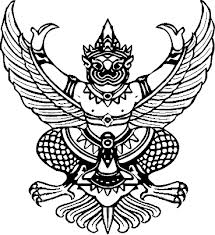 ประกาศองค์การบริหารส่วนตำบลวังมหากรเรื่อง ประกาศผู้ชนะการเสนอราคา จัดทำป้ายไวนิลโครงการจัดงานประเพณีกระจาดสารทพวน ประจำปี 2563     โดย วิธีเฉพาะเจาะจง          ---------------------------------------------------		ตามที่องค์การบริหารส่วนตำบลวังมหากร ได้มีการจ้างเหมาจัดทำป้ายไวนิล โครงการ             จัดงานประเพณีกระจาดสารทพวน ประจำปี 2563    โดยวิธีเฉพาะเจาะจง  นั้น		จ้างเหมาทำป้ายไวนิลโครงการจัดงานประเพณีกระจาดสารทพวน ประจำปี 2563ขนาด 1.00 X 3.00 เมตร  จำนวน 2 ป้าย ๆละ  450  บาท รวมเป็นเงิน  900 บาท(เก้าร้อยบาทถ้วน)	           ผู้ได้รับการคัดเลือกได้แก่  ร้านเพื่อนศิลป์  โดยนางทัศนา  โสรัตน์   โดยเสนอราคาเป็นเงินทั้งสิ้น  900.-บาท  (เก้าร้อยบาทถ้วน) 			          ประกาศ  ณ วันที่   ๑๑  สิงหาคม  พ.ศ.๒๕๖๓(ลงชื่อ)...............มนัส ขานดำ................          (นายมนัส  ขานดำ)    นายกองค์การบริหารส่วนตำบลวังมหากร